SPORTOVNÍ HALA MOST, a.s.	OBJEDNÁVKA č. 24OVC014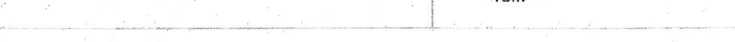 Oprávněné osoby k odebírání služeb:xxxPotvrzenou objednávku zašlete zpět na e-mailovou adresu: xxx@sportovnihalamost.czOdběratel:SPORTOVNÍ HALA MOST, a.s. tř. Budovatelů 112/7434 01 MostOdběratel:SPORTOVNÍ HALA MOST, a.s. tř. Budovatelů 112/7434 01 MostDatum objednávky:Forma úhrady:28.12.2023PříkazemDodavatel:IČ:	25304241DIČ: CZ25304241Objednávku vystavil:Tel. číslo:E-mail;xxxxxxxxx@sportovnlhalamost.czŠUDOMA s.r.o.Žďárského 197 674 01 KožichoviceSplatnost vystavené faktury:	30 dníSplatnost vystavené faktury:	30 dní